附件2科研诚信教育专项培训远程培训学习流程一、好医生网（一）电脑端学习流程登录好医生网（网址http://www.cmechina.net），点击“全员培训”栏目，选择“科研诚信教育专项培训”参加学习。（二）移动端学习流程在手机应用商店搜索“好医生”APP下载/或直接扫描下方二维码安装即可，登录后点击首页-“专项培训”栏目，点击“全员-专项培训”，选择“科研诚信教育专项培训”参加学习。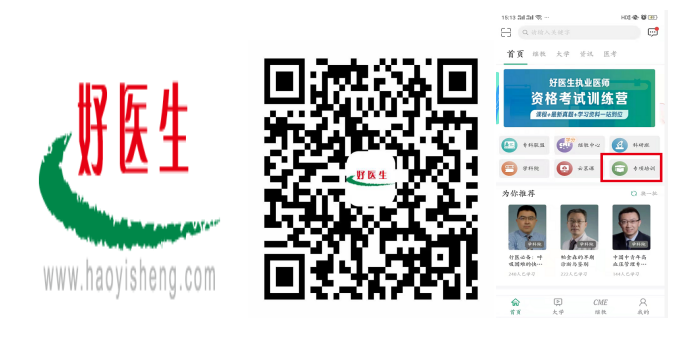 好医生网客服联系方式：客服电话：400 780 2600李老师：  18016897082二、华医网（一）电脑端学习流程：登录华医网（网址∶www.91huayi.com），进入“全员专项”，选择“科研诚信教育专项培训”进行学习。（二）移动端学习流程登录“掌上华医”APP，在首页点击“继续教育”频道，进入“全员专项”选择“科研诚信教育专项培训”进行学习。华医网客服联系方式：客服电话：400 888 0052办公室电话：0991-8816633向  明： 13565975908    刘梦阳： 13279938686贾宝胜： 15276853841    宋  平： 16609911681三、新疆医学教育网（一）电脑端学习流程登录新疆医学教育网（网址www.xjyxjyw.com），点击“全员/专项培训”栏目，选择“科研诚信教育专项培训”课程参加学习。（二）移动端学习流程在手机微信中搜索公众号“新疆医教网”/或直接扫描下方二维码关注即可，登录后点击“继续教育”栏目，选择“在线学习”，点击“全员培训”后选择“科研诚信教育专项培训”课程参加学习。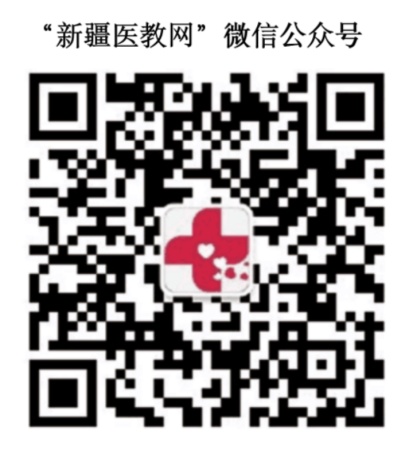 新疆医学教育网客服联系方式：客服电话：  400 662 0218办公室电话：0991-8561927（周一至周五10：00-19：30）王老师：15099677750    高老师：13579426623韩老师：15099677759    王老师：18099190680